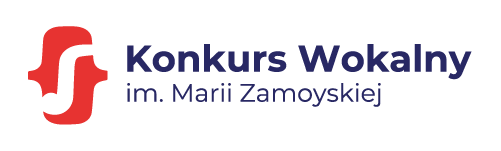 ........................................., dnia ............................ K A R T A  Z G Ł O S Z E N I AII OGÓLNOPOLSKI KONKURS WOKALNY IM. MARII ZAMOYSKIEJImię i nazwisko: ........................................................................................................................................ Telefon: ................................................................, e-mail: ....................................................................... Wiek (lata ukończone do 10 maja 2024 r.): …………………………………………………………………………………………..Nazwa uczelni/reprezentowanej instytucji: ............................................................................................Pedagog śpiewu solowego: ...................................................................................................................... Rodzaj głosu: ............................................................................................................................................ Informacja o akompaniatorze pianista Konkursu  własny – proszę podać imię i nazwisko: .......................................................................... Oświadczam, że zapoznałam/em się z Regulaminem Konkursu i go akceptuję.P R O G R A M (kompozytor, tytuł dzieła, pierwsze słowa arii, czas trwania utworu) I ETAP  ( on-line)1. Utwór ......................................................................................................................................... .............................................................................................. czas: _________________ 2. Utwór......................................................................................................................................... .............................................................................................. czas: _________________ II ETAP 1. Utwór Wolfganga Amadeusza Mozarta......................................................................................................................................... .............................................................................................. czas: _________________ 2. Pieśń kompozytora polskiego......................................................................................................................................... .............................................................................................. czas: _________________ Finał 1. Dowolna aria operowa lub oratoryjno-kantatowa......................................................................................................................................... .............................................................................................. czas: _________________ 2. Pieśń kompozytora wielkopolskiego…………………………………………………………………………………………….........................................…………………………………………………………………………………………..czas: _________________ Kategoria dodatkowa- nieobowiązkowa:Pieśń Marii Zamoyskiej (materiały nutowe i spis utworów dostępne są na stronie: https://amuz.edu.pl/konkurs-wokalny-im-marii-zamoyskiej/) ......................................................................................................................................... .............................................................................................. czas: _________________ Przesyłam  formularz zgłoszeniowy i tym samym wyrażam zgodę na przetwarzanie danych osobowych i wykorzystanie mojego wizerunku przez Fundację Zakłady Kórnickie i Akademię Muzyczną im. I.J. Paderewskiego w Poznaniu na potrzeby II Ogólnopolskiego Konkursu Wokalnego im. Marii Zamoyskiej.………………………………………………………………………….. (Data, miejsce, podpis osoby wyrażającej zgodę - Uczestnik) ………………………………………………………………………….. (Data, miejsce, podpis osoby wyrażającej zgodę - Akompaniator) 